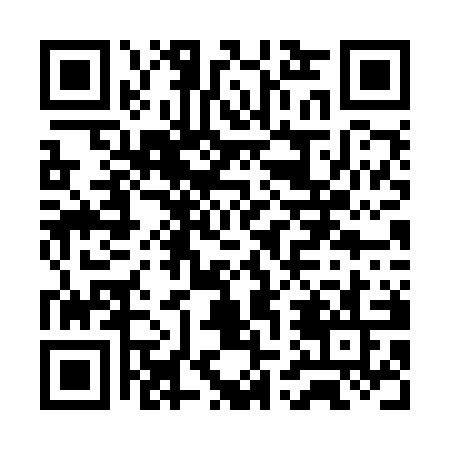 Prayer times for Little River, AustraliaWed 1 May 2024 - Fri 31 May 2024High Latitude Method: NonePrayer Calculation Method: Muslim World LeagueAsar Calculation Method: ShafiPrayer times provided by https://www.salahtimes.comDateDayFajrSunriseDhuhrAsrMaghribIsha1Wed5:347:0312:193:125:346:592Thu5:357:0412:193:115:336:583Fri5:367:0512:193:105:326:574Sat5:367:0612:193:095:316:565Sun5:377:0712:193:085:306:556Mon5:387:0812:193:075:296:547Tue5:397:0912:193:075:286:538Wed5:397:1012:193:065:276:529Thu5:407:1112:193:055:266:5110Fri5:417:1112:183:045:256:5011Sat5:427:1212:183:035:246:5012Sun5:427:1312:183:035:236:4913Mon5:437:1412:183:025:226:4814Tue5:447:1512:183:015:226:4715Wed5:457:1612:183:015:216:4716Thu5:457:1712:183:005:206:4617Fri5:467:1712:182:595:196:4518Sat5:477:1812:192:595:186:4519Sun5:477:1912:192:585:186:4420Mon5:487:2012:192:575:176:4421Tue5:497:2112:192:575:166:4322Wed5:497:2212:192:565:166:4323Thu5:507:2212:192:565:156:4224Fri5:517:2312:192:555:146:4225Sat5:517:2412:192:555:146:4126Sun5:527:2512:192:555:136:4127Mon5:527:2512:192:545:136:4128Tue5:537:2612:192:545:126:4029Wed5:547:2712:202:535:126:4030Thu5:547:2712:202:535:126:4031Fri5:557:2812:202:535:116:39